Расход материалов на здание коровника на 200 голов на глубокой несменяемой соломенной подстилке с размером здания 21х105 метров .Со следующими элементами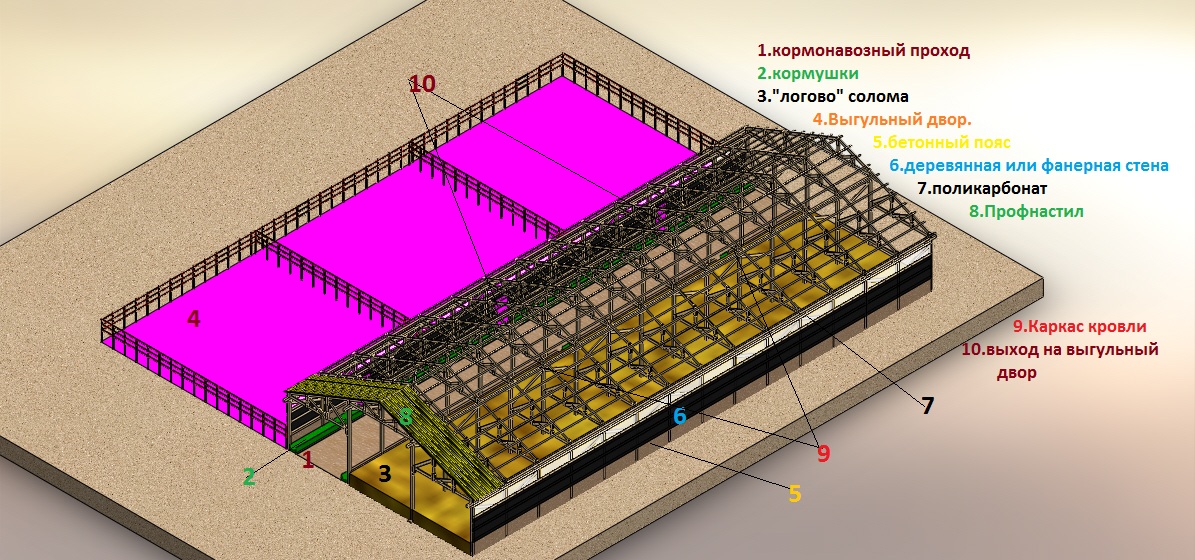 Для доильного зала потребуется :общее количество материалов.общее количество материалов.общее количество материалов.список материаловед.изм.бетонм3181пиломатериалм3100клеенный брусм347поликарбонат 4 ммм2420профнастил м22586поилка 3 мшт7кормушким195изделия из металлатонны2брус 40х40,60х60м34доска 50х200м334доска необр.20х150м35гидроизоляциям2420материалыкомпоненткол-вообъемитогокленный брус 300х100перекладина10,660,66брус 100х180стропила10,430,43брус 100х180опоры фермы10,220,22брус 100х180распорки фермы10,30,3доска 180х50накладки на конструкции20,050,1брус 180х180опорный брус колонны10,340,34брус 180х180подставка10,030,03итого1,42брус 180х180пояс из бруса43,4113,64доска необр.20х150 стена из необрезной доски2050,024,1бетонбоковая стена бетон для дмб12626бетонбоковая стена бетон для корм-нав12626бетонбоковая стена бетон без проходов127,3527,35бетонфундамент для опор16,316,31изделиеограждения189,76профнастилкровля212932586изделиеопора для колонн1441144изделиепоилки414изделиекормушки метры1195195изделиефурнитура для поликарбоната1121112поликарбонат 4 ммстены2220,5441бетонкормонавозный проход19191зданиефермыферма с колоннами36ферма без колонн35корбрус 40х40 обрешетка на стены120,172,04брус 40х40обрешетка для поликарбоната700,021,4рама брус 60х60косяк 1200х190040,050,2рама брус 80х60косяк для ворот 1брус 40х40обрешетка стен 2500040,120,48доска 50х200обрешетка кровли133,6633,66ферма без колоннкленный брус 300х100перекладина10,660,66брус 100х180стропила10,430,43брус 100х180опоры фермы10,220,22брус 100х180распорки фермы10,30,3доска 180х50накладки на конструкции20,050,1материалыкомпонентед. изм.кол-вобетонполм3100изделиешлакоблокШт.4600металлограждениятонны1,2бочкасептикм327кровельная панелькрышам2900каркас кровликрышам2900гипсокартонстеным2200доска 50стеным312